ИНСТРУКЦИЯ ПОЛЬЗОВАТЕЛЯПО РАБОТЕ НА ПОРТАЛЕ НЕПРЕРЫВНОГО МЕДИЦИНСКОГО И ФАРМАЦЕВТИЧЕСКОГО ОБРАЗОВАНИЯ Зайти на сайт edu.rosminzdrav.ru;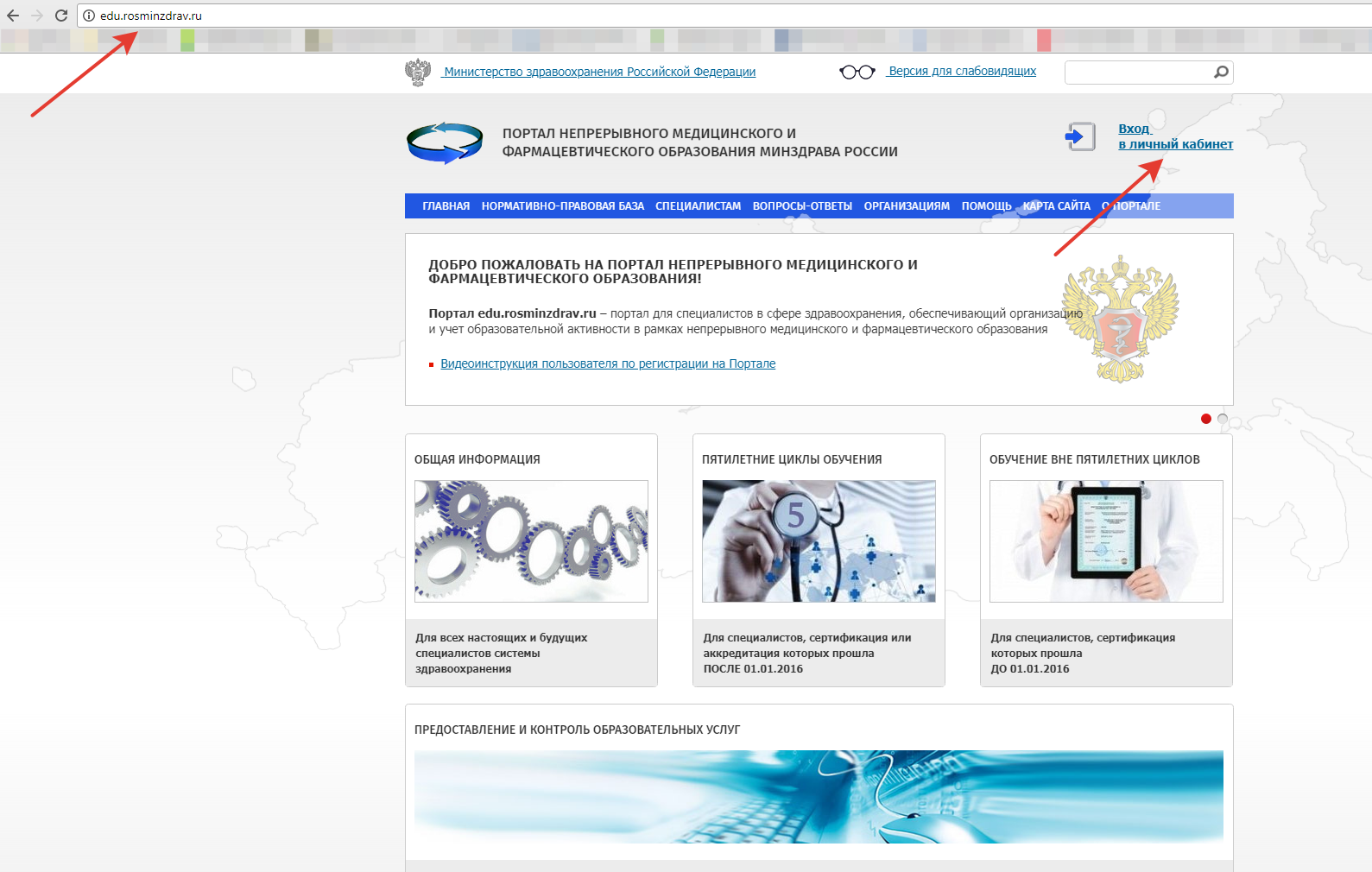 Нажать на «Вход в личный кабинет» в верхнем правом углу;Далее откроется страница для входа, если вы регистрировались  ранее, то выбирайте вкладку «Вход в систему»;если вы зашли на сайт впервые, то выбирайте вкладку « Регистрация» и  вводите запрашиваемые данные, т.е.  СНИЛС, ФИО, пол, дата рождения,mail, номер телефона и регион проживания.  НЕ ЗАБУДЬТЕ дать разрешение на обработку персональных данных!!!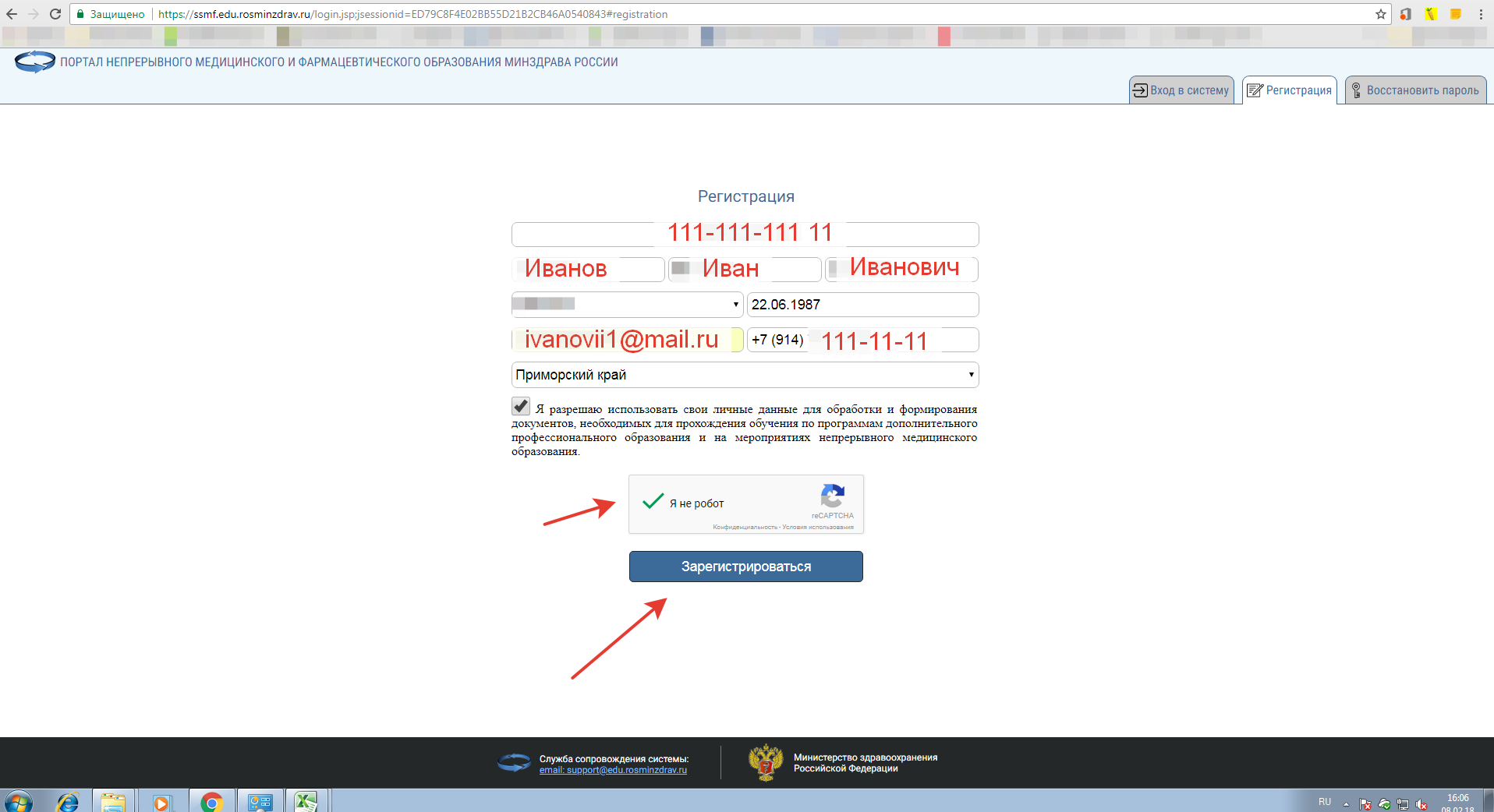 Подтверждаете, что вы не робот и нажимаете «Зарегистрироваться». При удачной регистрации вы увидите надпись, что аккаунт создан;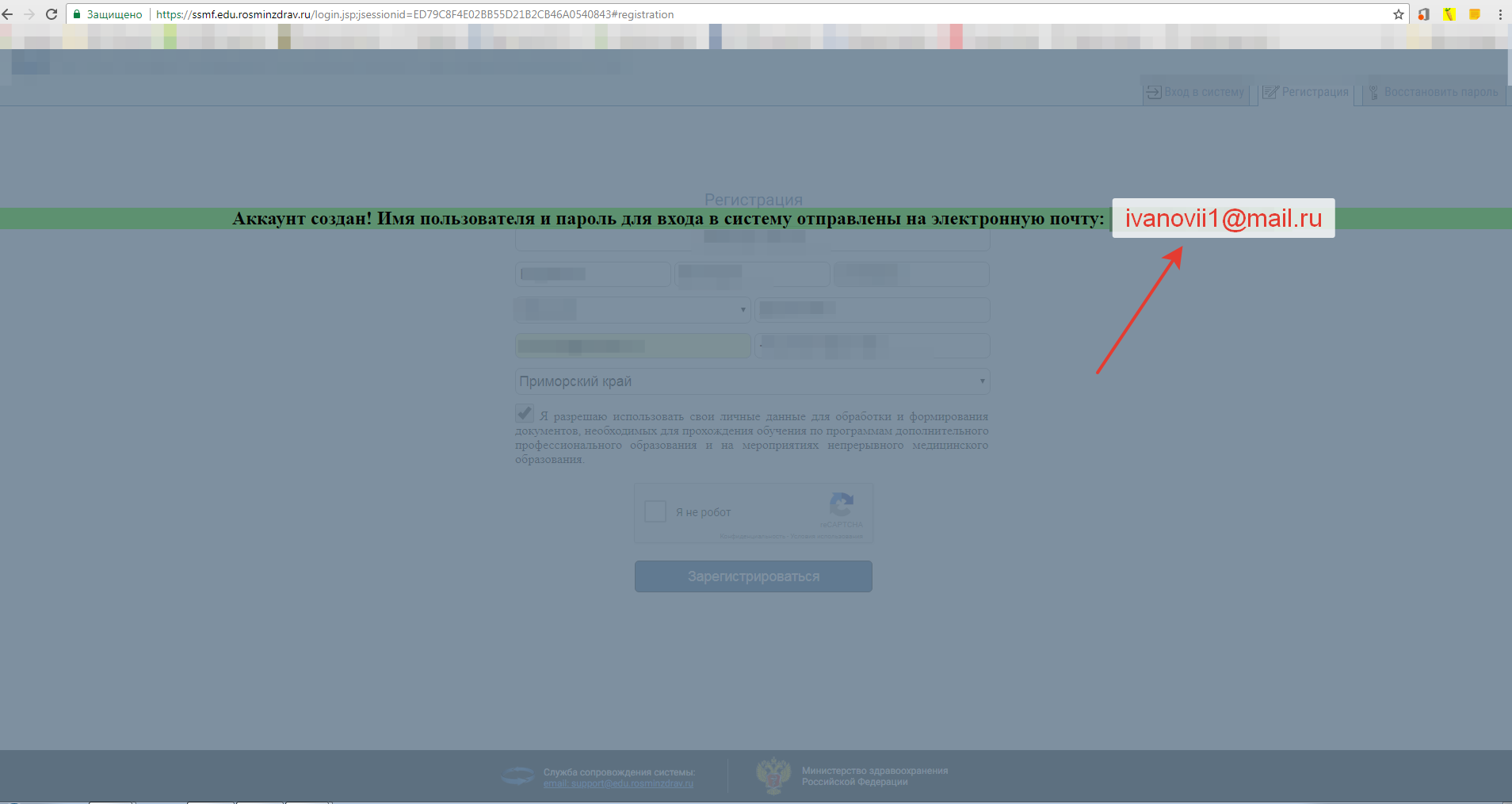 На вашу почту будет отправлено письмо о подтверждении аккаунта;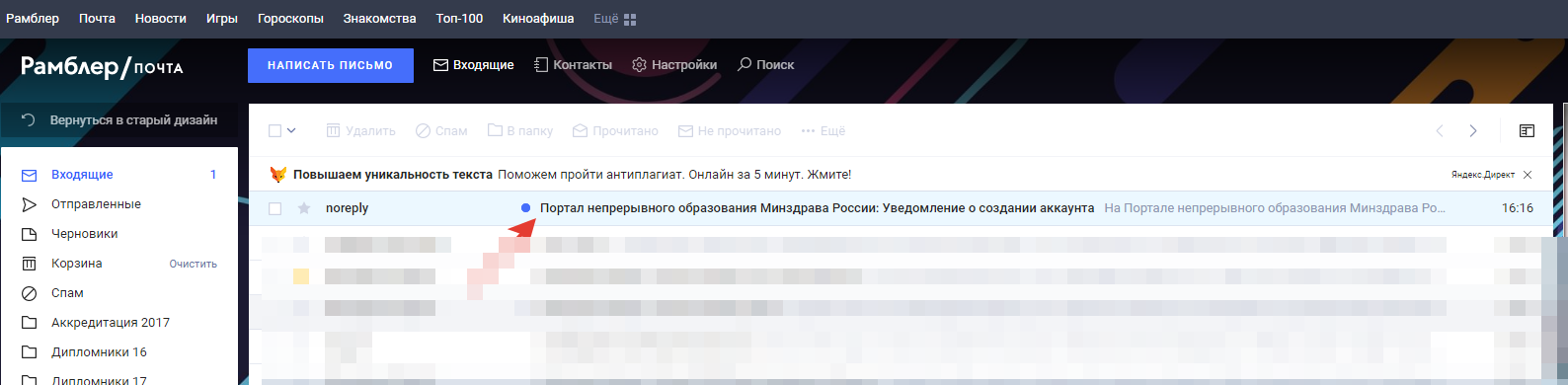 Кликайте по письму и входите в тело письма. В письме вы увидите логин/пароль. 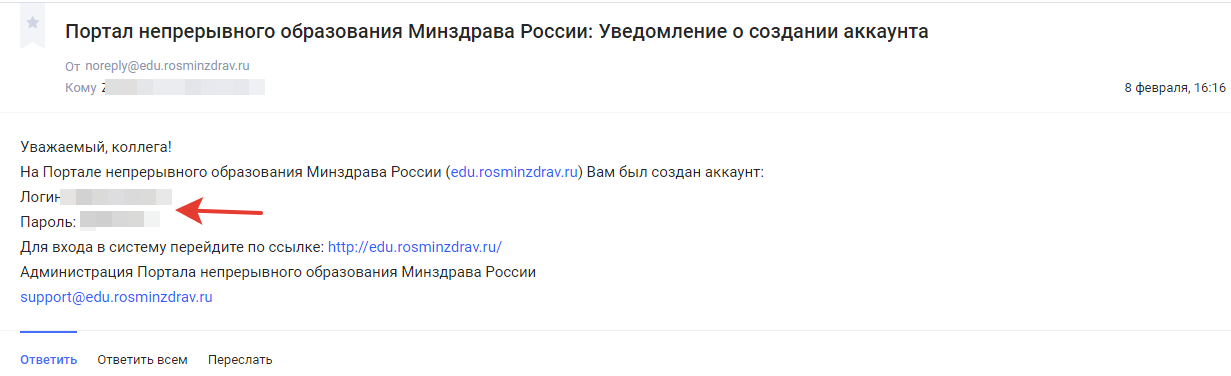 Далее вам необходимо перейти по ссылке на страницу «Вход»;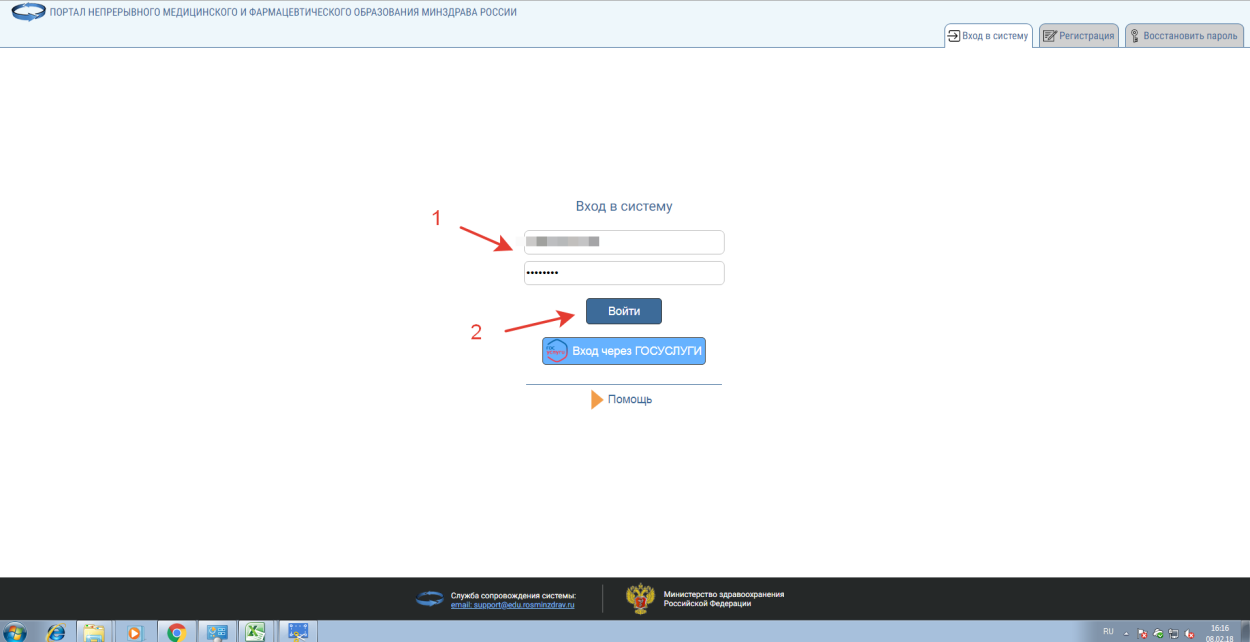 Поздравляю, вы вошли в Личный кабинет! 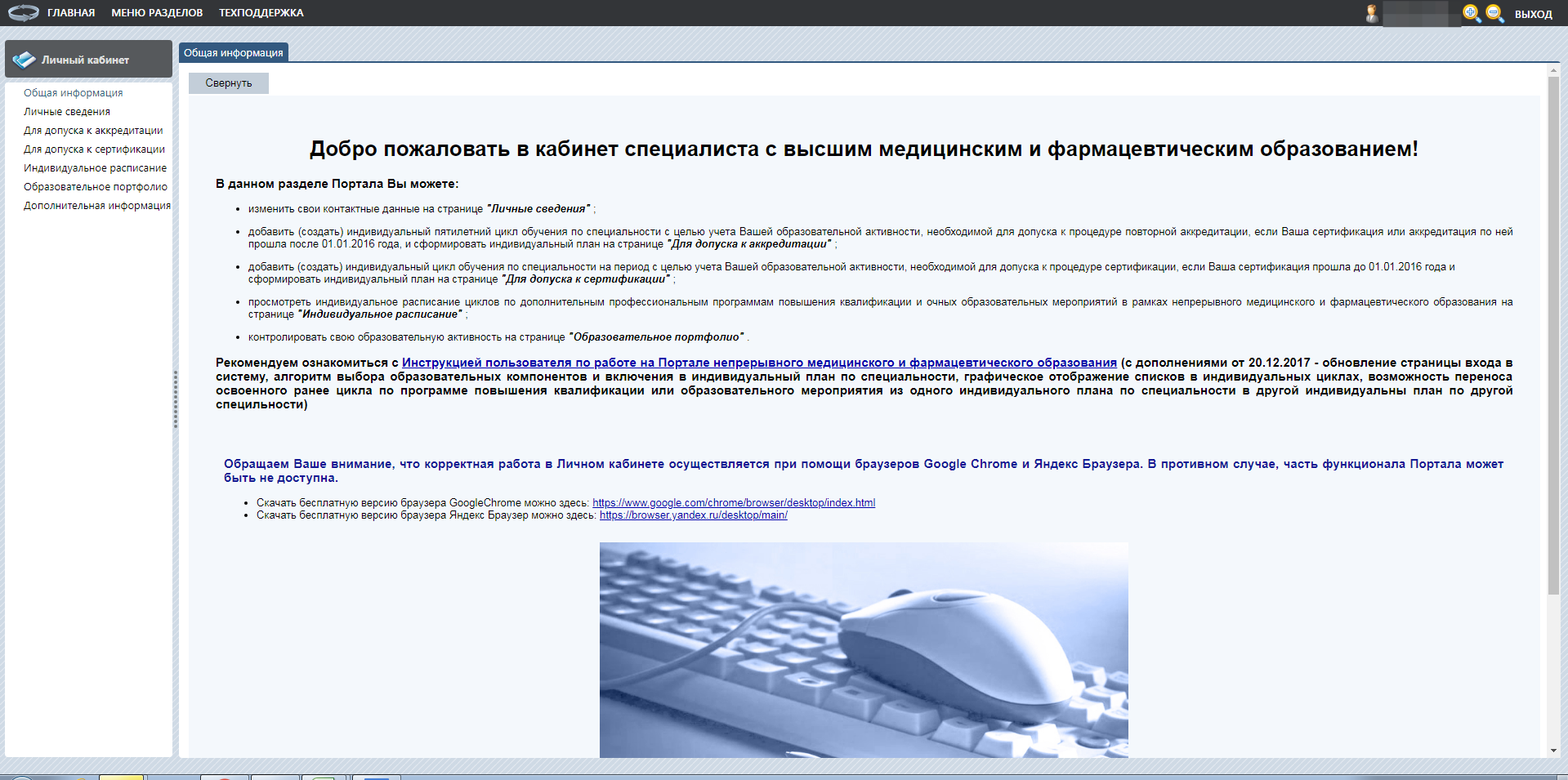 !!!! Может появиться меню разделов, в котором Вам будет предложено выбрать высшее или cреднее образование;После выбора Вы автоматически попадаете в личный кабинет с картинкой как в п.7.Выбираете вкладку «Для доступа к аккредитации» (если ситуация какв п. 7а,то переходите во вкладку «Индивидуальный циклы и планы») и в нижней части страницы вы увидите кнопку «Добавить»; 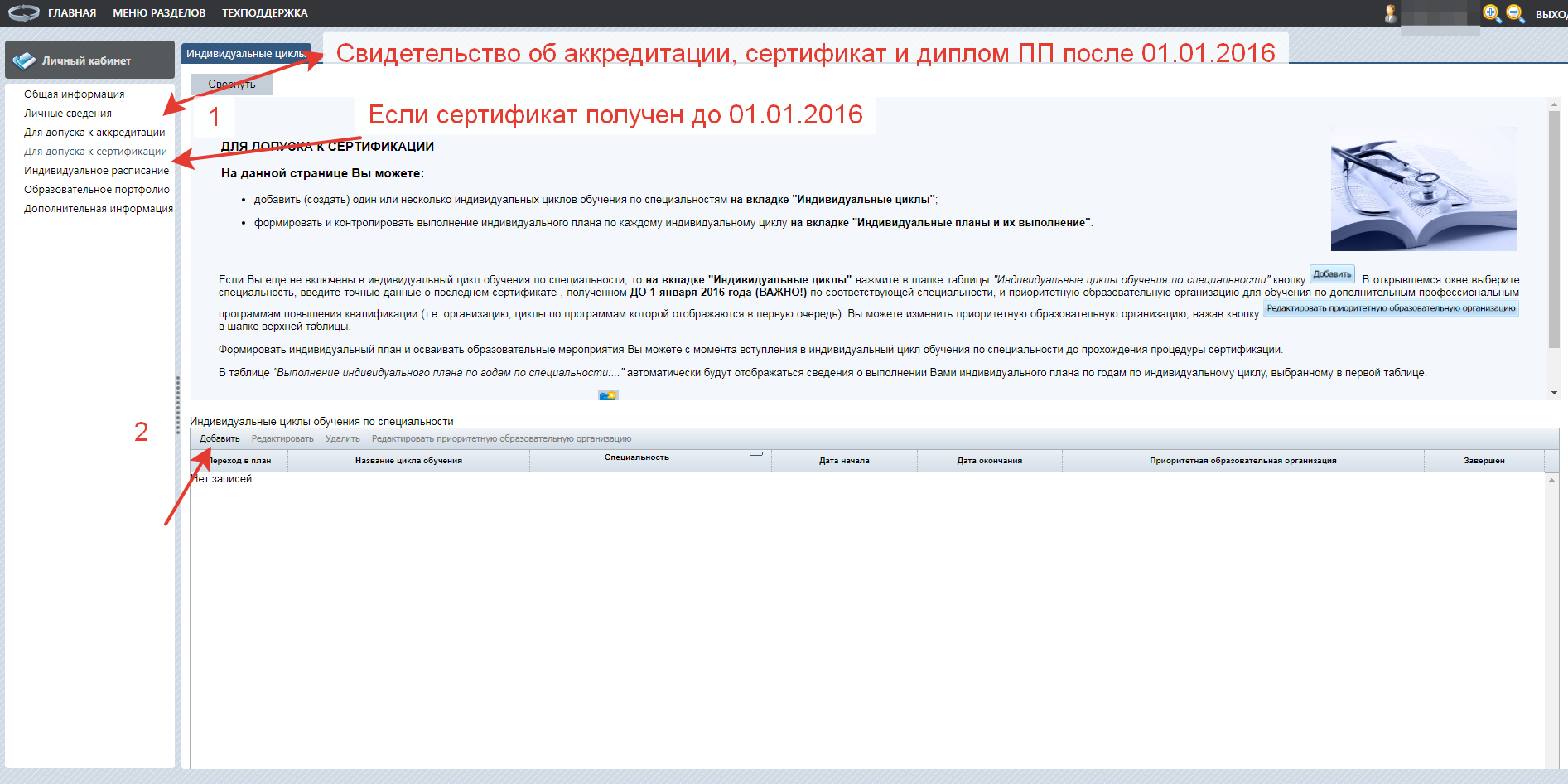 Теперь необходимо выбрать свою специальность;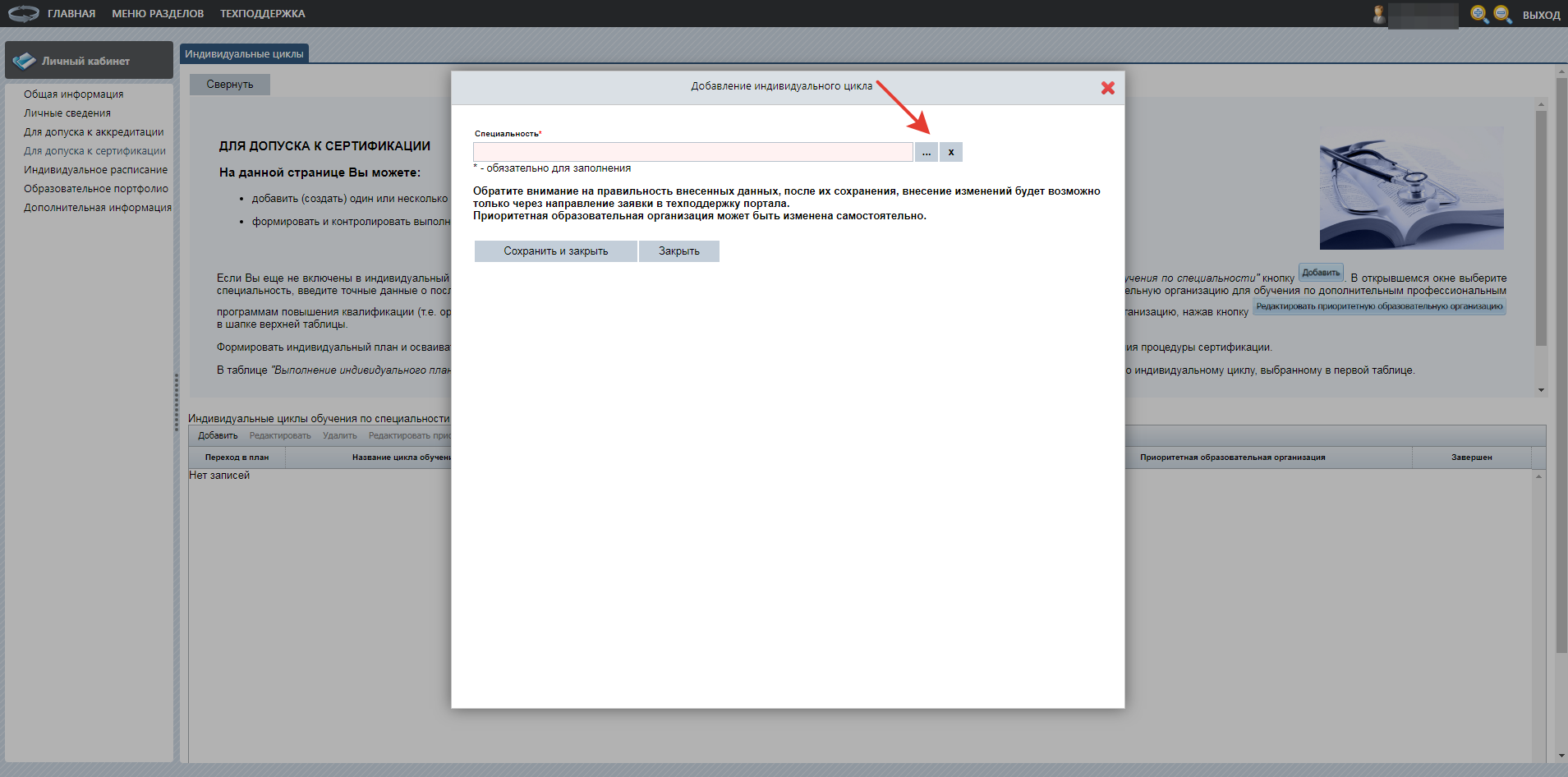 В списке откроется перечень, из которого вы выбираете ФАРМАЦЕВТИЧЕСКАЯ ТЕХНОЛОГИЯ, УПРАВЛЕНИЕ И ЭКОНИМИКА ФАРМАЦИИ, ФАРМАЦИЯ (специальность будет указана в сертификате/свидетельстве об аккредитации!);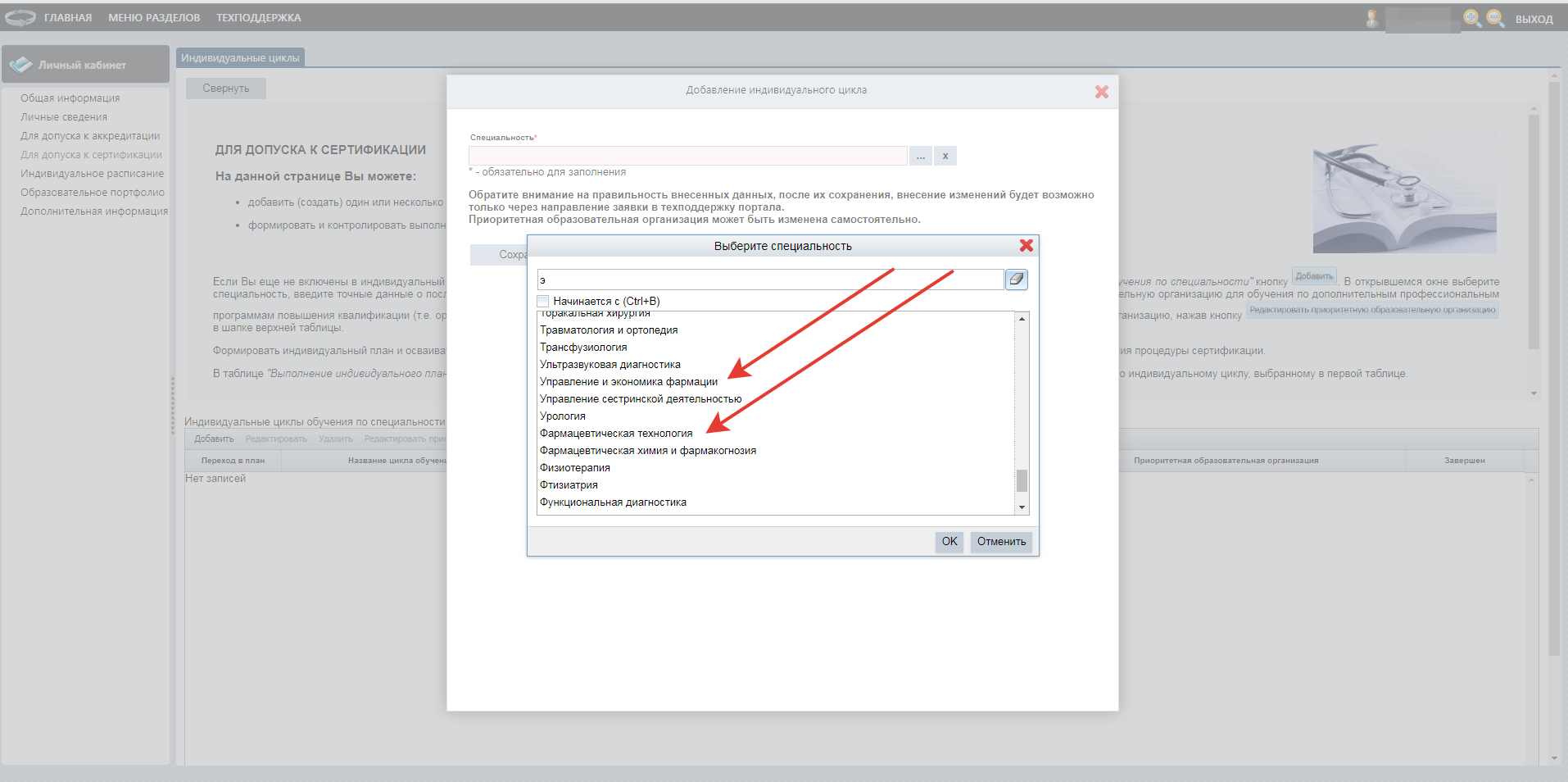 После выбора специальности, вам будет предложено ввести данные  о свидетельстве об аккредитации специалиста или другом документе (сертификат специалиста);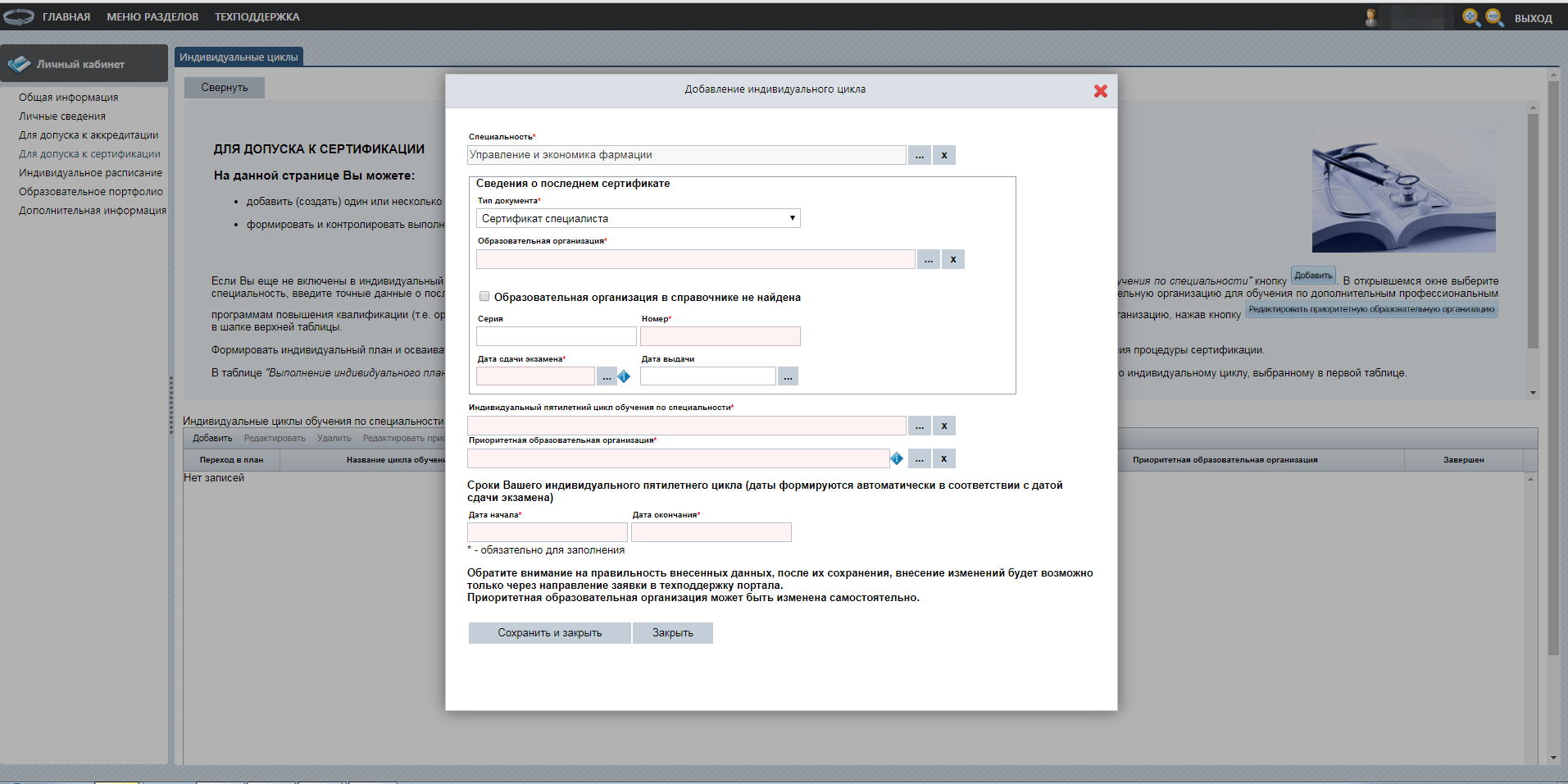 Заполняете все необходимые поля и нажимаете «Сохранить и закрыть»;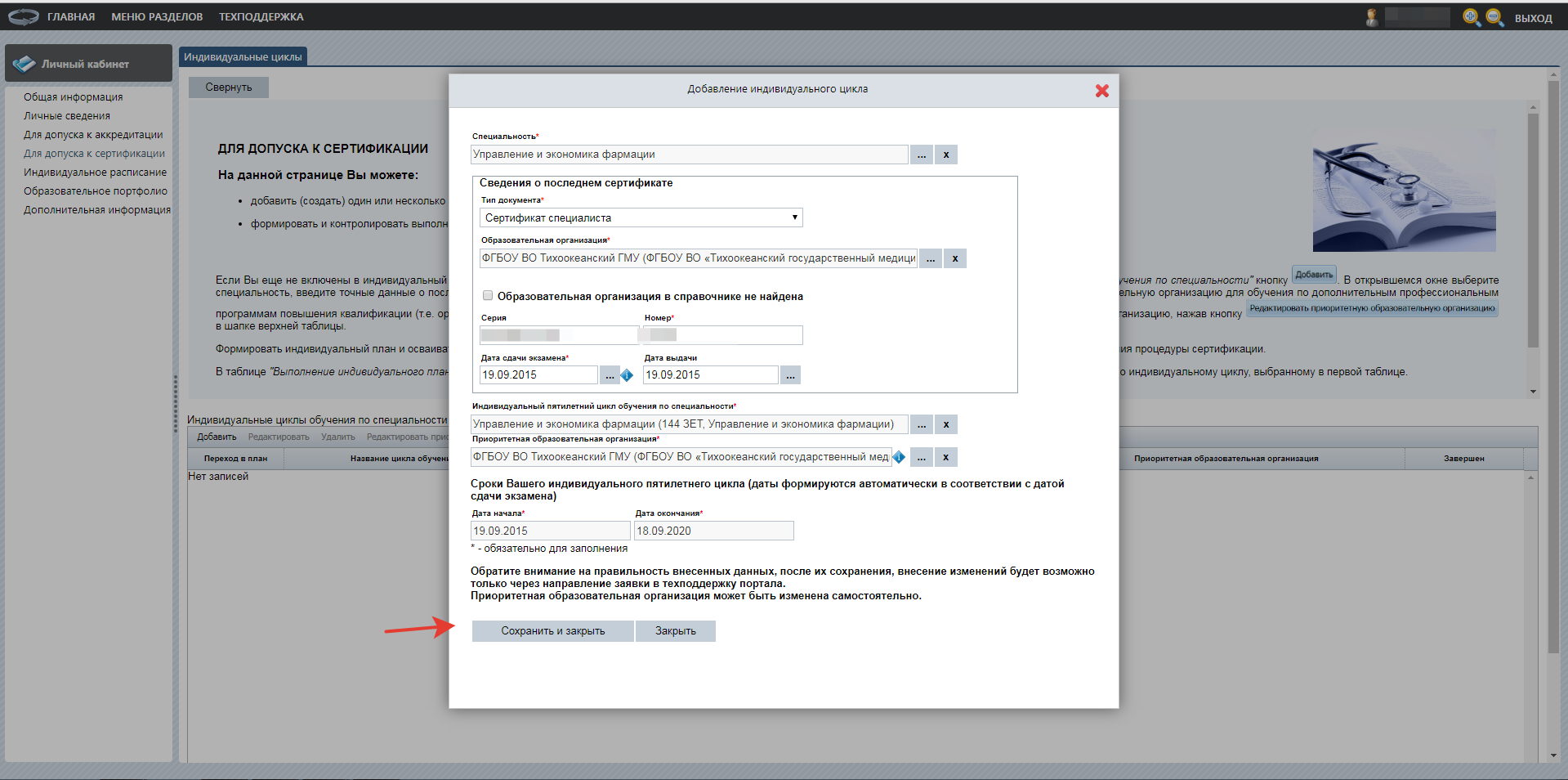 Вы автоматически вернулись  во вкладку «Для доступа к аккредитации» и в нижней части экрана  вы увидите временной промежуток вашего 5-летнего цикла;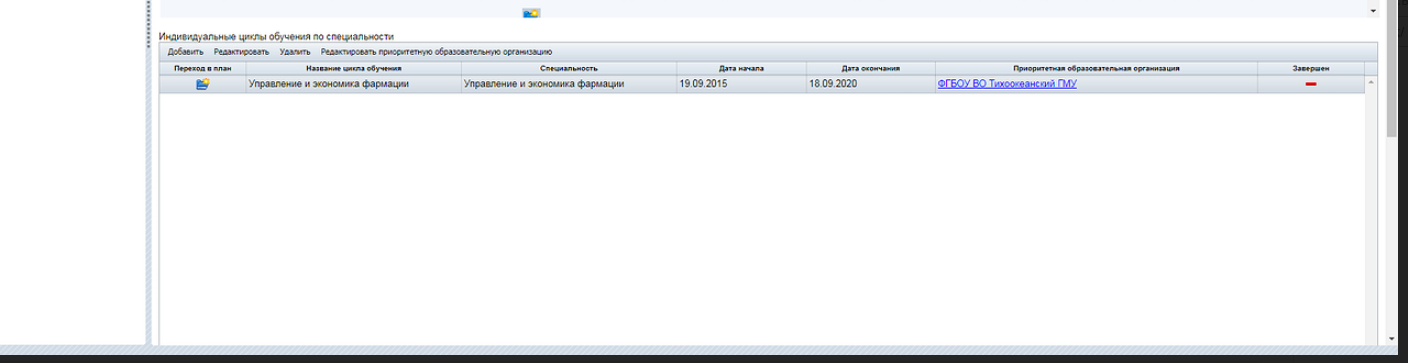 Теперь переходите во вкладку «Индивидуальные планы и их выполнение»;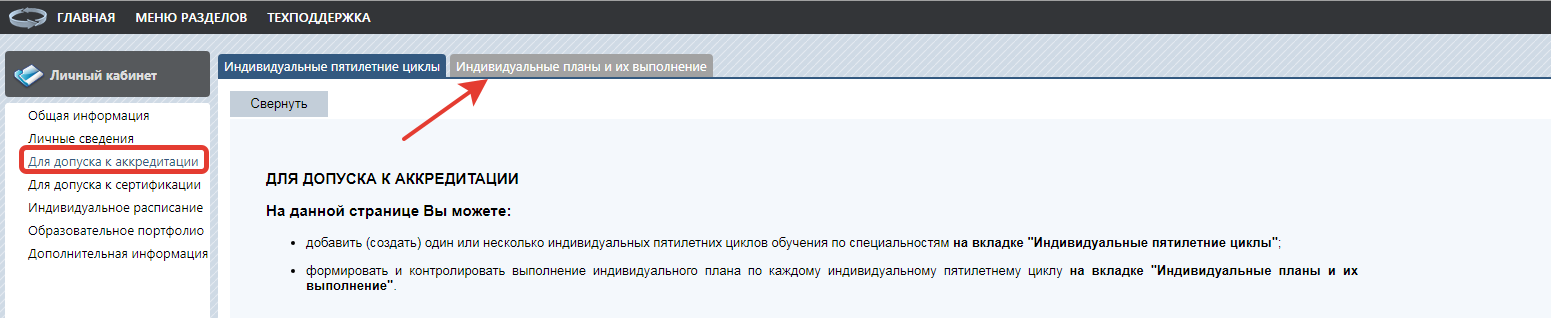 Откроется страница и в нижней части вы увидите «Актуальные вопросы специальности» напротив кнопка «Выбрать»;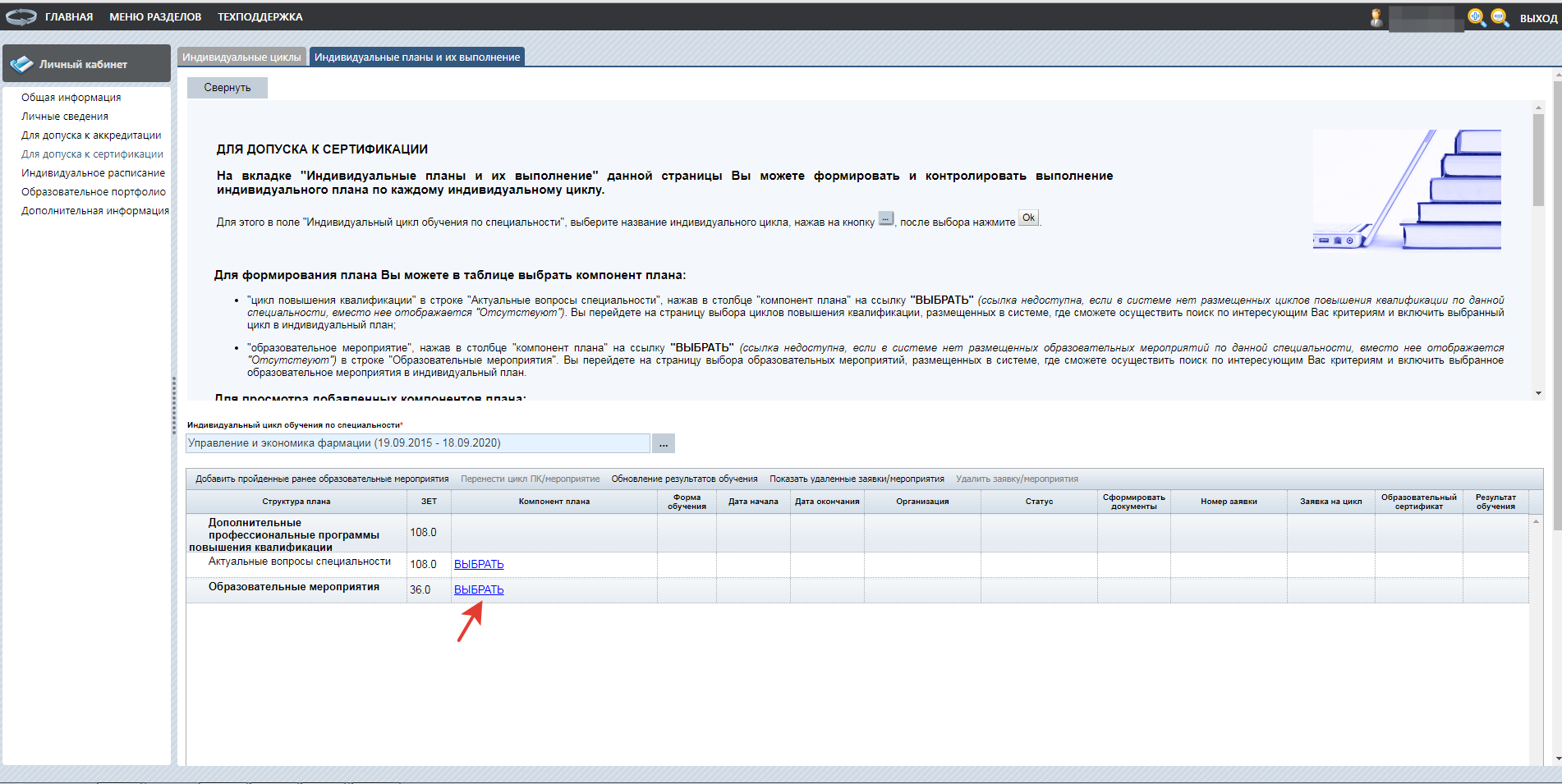 Появится список всех мероприятий, которые доступны для вашей специальности;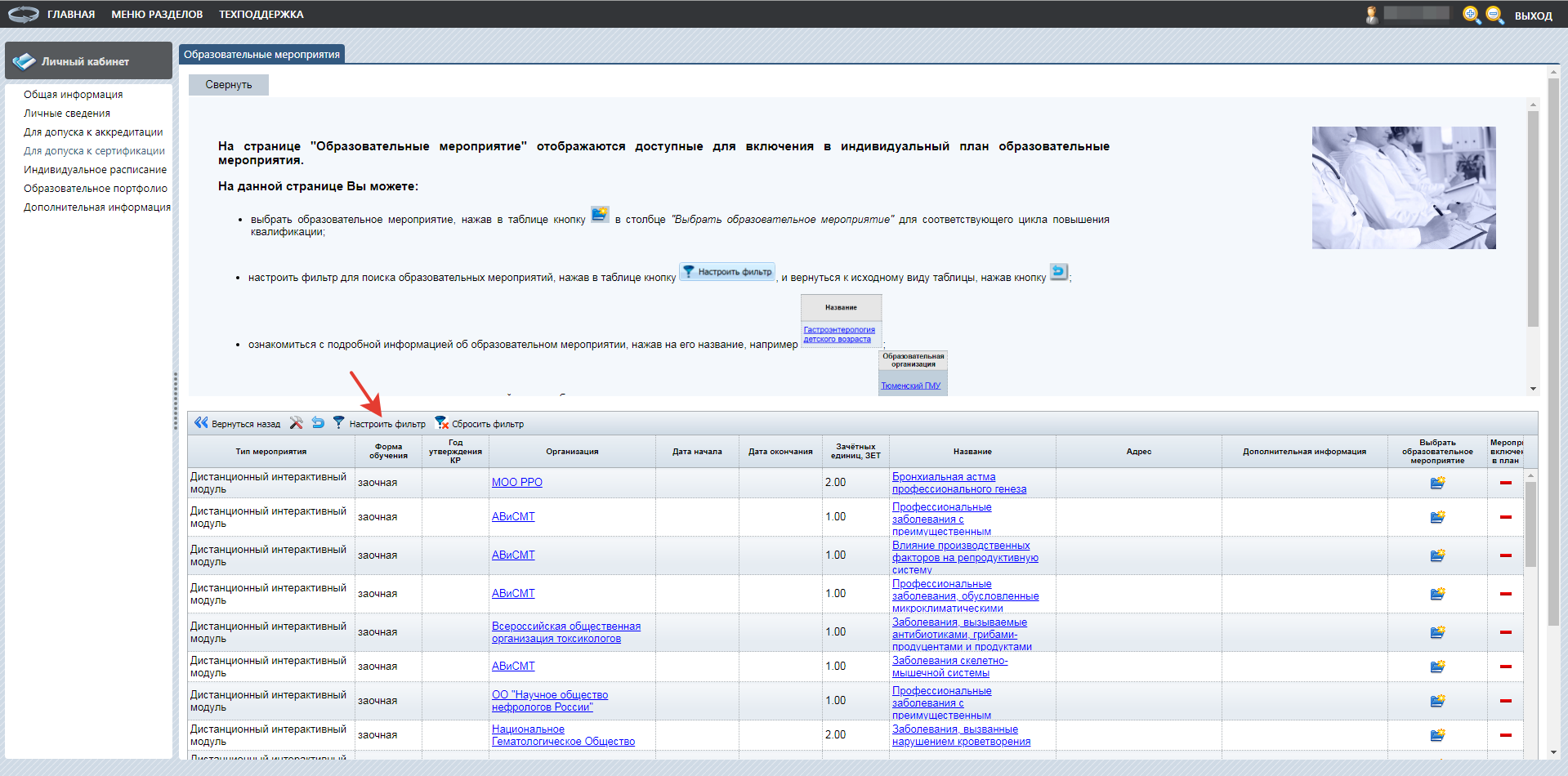 Нажмите кнопку «Настроить фильтр», чтобы отсортировать все циклы от ТГМУ наверх. Для этого необходимо заполнить форму ниже;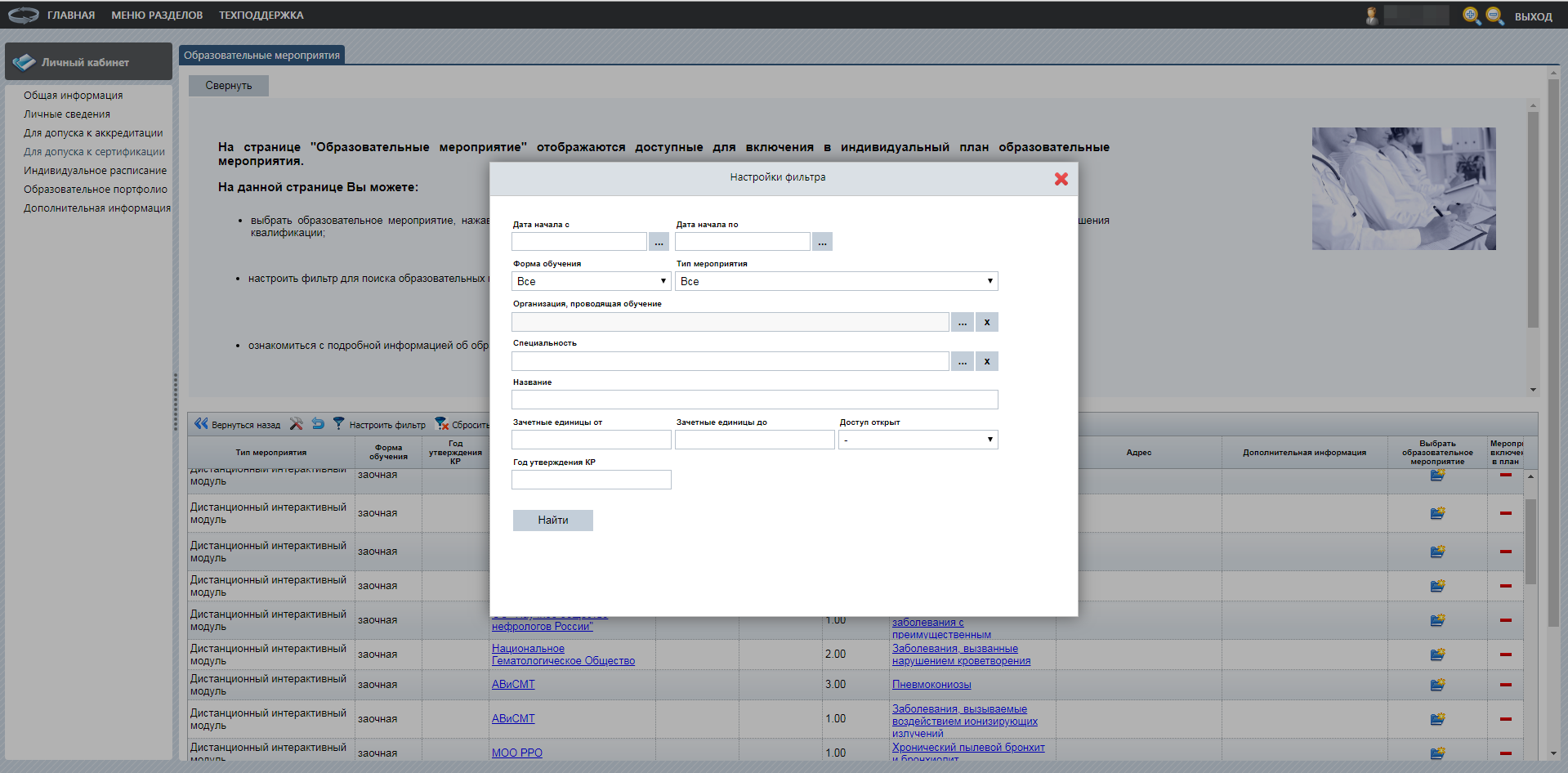 После заполнения всех данных нажмите кнопку «Найти» и ваш список готов.  Далее выбираете тот цикл, который подходит вам по датам и часам (цикл 36ч), нажимаете на книгу в колонке «Выбрать цикл»;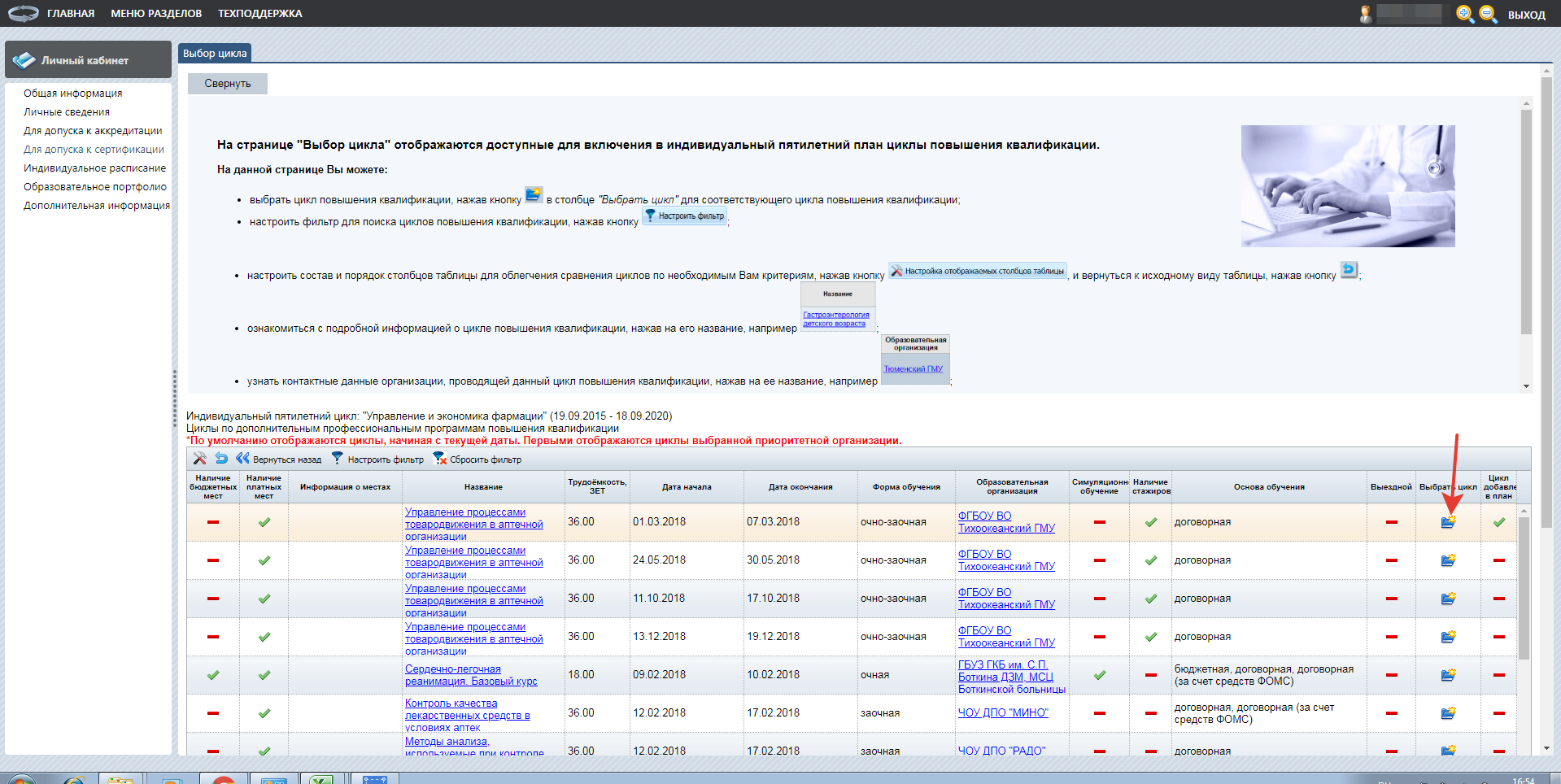 Вы вернетесь  на страницу с вашим индивидуальным планом прохождения. Нажимаете на «+» рядом с «Актуальные вопросы специальности»  и выйдут все выбранные вами циклы. После этого вы сможете распечатать Заявку на конкретный цикл в строке каждого из выбранных вами циклов есть колонка с кнопкой «скачать»;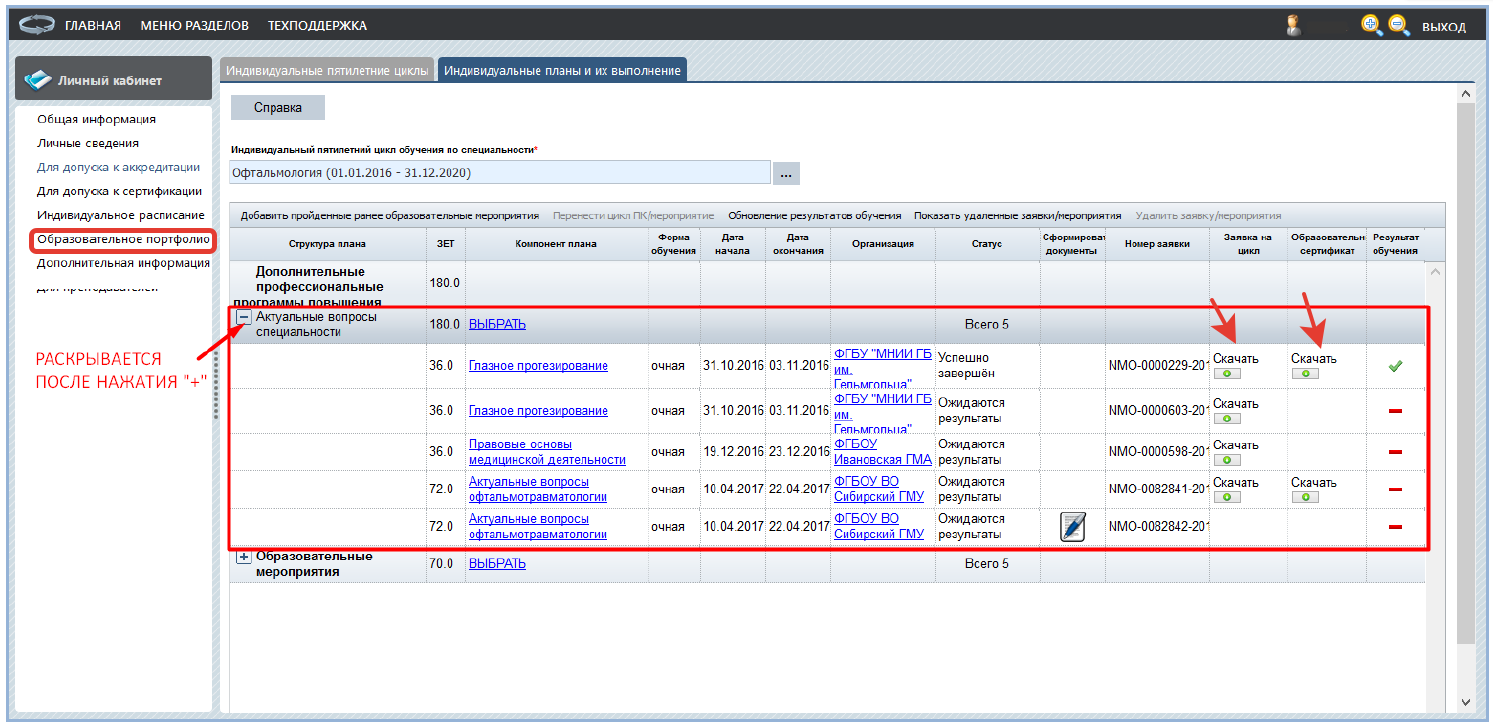 Далее скачиваете Заявку на цикл с конкретными датами, и прилагаете скан-копии, запрошенных документов в заявлении:Диплом о высшем профессиональном образовании;Трудовая книжка; Справка о совместительстве (при необходимости);Свидетельство о браке, если менялась фамилия;Удостоверение об окончании интернатуры (ординатуры) (при наличии);Диплом о профессиональной переподготовке (при наличии);Сертификат специалиста (при наличии);Свидетельство о прохождении аккредитацииУдостоверение о повышении квалификации (при наличии);Копия паспорта (разворот с фото и пропиской).ВАЖНО!!! Если Вы трудоустроены, то копии вышеперечисленных документов заверяются подписью и печатью работодателя с пометкой «Копия верна». Далее отправляете на почту АФС (primfarma@bk.ru ) цветные скан-копии заверенных работодателем документов с разрешением не менее 400 dpi;Если Вы в данный момент не трудоустроены, то приходите в согласованное время в АФС. Лично с пакетом документов для  экспертизы документов  по адресу г. Владивосток, ул. Воропаева 11, в рабочие дни и часы предварительно согласовав дату и время по номеру + 7 914 796 58 14 Виктория Олеговна;Вся информация касательно цикла будет дана лично.ВАЖНО! После завершения цикла  при переходе в «Образовательное портфолио» вы сможете увидеть, пройденный вами цикл как «Завершенный». Информация о начислении кредит-баллов за прохождение 36 ч появится в течение 2х недель после окончания цикла.После прохождения цикла в течение 10 рабочих дней Вы сможете получить Удостоверение о повышении квалификации с объемом 36 часов при условии выполнения всех обязательств (своевременная оплата, выполнение учебной программы по циклу!) у нас в АФС по адресу г. Владивосток, ул. Воропаева 11 или отправим по адресу, указанному в анкете;N.B.  Если у Вас еще остались вопросы, то задать их Вы можете по телефонам:
8 914 796 58 14 (WhatsApp, Telegram) Виктория ОлеговнаПо почте primfarma@bk.ru с пометкой «Вопрос по циклу НМО 36ч» с указанием ФИО и адресом для обратной связи!P.S. Скачать программу TeamViewer 14 (либо последнюю версию на момент обращения) для того, чтобы мы могли к вам подключиться и оперативно убрать затруднения.С уважением, 
Ассоциация "Фармацевтическое содружество" (АФС)